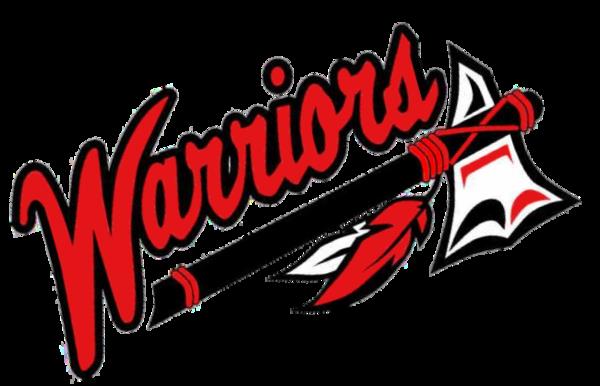                                                                 Robin Hill Public School District Foster Care Plan	Under the requirements of the federal Every Student Succeeds Act (ESSA) Section 1112(c)(5)(B) Title Ieducational stability provisions take effect on December 10, 2016. By such date, each school districtshall have a Foster Care Plan developed and disseminated to all stakeholders.In Section 1111(c)(5) of ESSA, the school district must collaborate with the Child Welfare Agency andTribal Child Welfare Agencies (CWA) to implement the Title I educational stability provisions. Therefore,each school district shall develop a clear, written Foster Care Plan. As such, the Foster Care Plan forRobin Hill Public School District shall be as follows:1. LEA Point of Contact and responsibilities.The superintendent will designate at least one person to serve as the Foster Care Point ofContact (POC). The POC may also be the homeless student coordinator. This designation willoccur by December 10, 2016, and shall be updated annually. The name of this person will beturned in to the OSDE through the online Grants Management System by September 30th ofeach year. If additional staff members are needed to meet the requirements, thesuperintendent will make assignments as deemed necessary. The POC will work in the bestinterest of the child to ensure that all educational requirements are being met.The POC will work closely with the CWA to:• Coordinate with the corresponding child welfare agency POC to implement Title I provisions;• Lead the development of a process for making the best interest determination;• Document the best interest determination;• Facilitate the transfer of records and immediate enrollment;• Facilitate data sharing with the child welfare agencies, consistent with FERPA and otherprivacy protocols;• Develop and coordinate local transportation procedures;• Manage best interest determinations and transportation cost disputes;• Ensure that children in foster care are enrolled in and regularly attending school; and• Provide professional development and training to school staff on the Title I provisions andeducational needs of children in foster care, as needed.2. Decision-making process.A committee will meet to determine if the school of origin is not in the best interest of eachfoster care child and the appropriate placement of the child. The committee will be comprisedof the site administrator or representative, the LEA’s POC, and a member of the CWA. Inemergency circumstances the CWA has the authority to make an immediate decision regardingthe school placement, and then consult with the LEA and revisit the best interest determinationof the child. In the event of a disagreement regarding school placement for a child in foster care,the CWA will be considered the final decision maker in making the best interest determination.The CWA is uniquely positioned to assess vital non-educational factors such as safety, siblingplacements, the child’s permanency goal, and other components of the case plan. The CWA alsohas the authority, capacity, and responsibility to collaborate with and gain information frommultiple parties including parents, children, schools and the court in making these decisions.3. The type of documentation or records that should be shared between parties.Foster care parents, social workers or other legal guardians will be allowed to immediatelyenroll children in foster care in the school district without having the necessary paperwork (birthcertificates, shot records, academic records, special education records, etc.) This is to help aidthe student with a smooth transition into the district. The receiving school district will contactthe school district of origin for the records and make adaptations as needed. After enrollment,the following guardianship or legal custody documents shall be provided for verification by thefoster family or CWA: Power of attorney Affidavit Court OrderRobin Hill Public School district will share education records with the CWA that are allowed by theFamily Educational Rights and Privacy Act (FERPA) and other state privacy laws. This allowseducational agencies to disclose without parental consent educational records, including IDEA,of students in foster care to the CWA.4. Collaborative structure, such as regularly scheduled meetings, in which relevant individualscan participate in a particular process.The POC will meet with the site administrator, school counselor, classroom teacher, and fosterparent as needed to discuss the progress of the child in foster care and will document theresults of meetings. All decisions will be made utilizing a collaborative team approach todetermine what will be in the best interest of the child.5. The best interest determination document regarding the child’s school placement (school oforigin or the receiving school).Robin Hill Public School district shall utilize the following sample form from the Oklahoma StateDepartment of Education in making a “best interest” determination for each child in foster care.The final determination as to what is in the best interest of the child will be made by the CWA.Child’s Name:______________________________________________________________________Birthday: _________________Age:__________ Grade: ___________Date:____________________Current District:___________________________ CurrentSite:_______________________________Student will remain in the current school unless consideration of thefollowing factors indicates a change of school placement is in the child’s best interest (check all that apply.)SchoolofOrigin( A )ReceivingSchool(B)OtherPreviousSchoolAttended(C)Which school will better meet the relational needs of the child?Select all that apply:o Siblingso Relationships with peerso Relationships with staffDescribe the relationship connections at current school:______________________________________________________________________________________________________List strategies for maintaining important connections shouldother best interest determination be made:___________________________________________________Which school will better meet the individual academic needs and challenges of the child? Select all that apply:o IEPo 504 Plano Gifted Programo Career Techo EL ServicesWhich school will better meet the social/emotional needs andchallenges of the child?Select all that apply:o Socialo Emotionalo SafetyWhich school will better meet the unique needs and interests ofthe child? Select all that apply:o Extracurricular Activitieso Sportso OtherStudent will describe the areas of desired school involvement:___________________________________________________Which school will best meet the permanency goal andlikelihood of reunification with parents or siblings?Which school is more appropriate for the child’s age and lengthof travel?Explain:_______________________________________________________________________________________________Describe the child’s transfer history.______________________________________________________________________________________________________Which school does the student prefer to attend?Explain:_______________________________________________________________________________________________Which school does the caregiver or current placement providerrecommends the student attend?Explain:____________________________________________Identify strategies for successful transition to new school and/orsupport in currentschool:________________________________________________________________________________________________Supporting DocumentationAttach any supporting documentation used to determine best interest of child:o Report Cardso Progress Reportso Achievement Data (test scores)o Attendance Datao IEP or Section 504 Planso Other: _____________________________________________________DeterminationBased on the information provided and considering the best interest of the child, the team has determined the following schoolis the most appropriate educational placement for the child:_____________________________________________________Team Members:LEA representative:___________________________________________________________Printed name SignatureCWA representative:___________________________________________________________Printed name SignatureEducation Decision Maker ______________________________________________________Printed name SignatureOther: _____________________________________________________________________Printed name Signature6. Transportation procedures.Children in foster care will be entitled to transportation services in the same manner as all otherchildren in the school district. In addition to regular transportation routes, the school district willcollaborate with the CWA when transportation is required to maintain children placed in fostercare in a school of origin outside their usual attendance area or district when it is in the bestinterest of the student. Under the supervision of the superintendent, the POC will inviteappropriate district officials, the CWA, and officials from other districts or agencies to promptlyarrange cost-effect transportation for the student.7. Responsibilities and costs related to student transportation.Robin Hill Public School district will collaborate with the CWA to develop and implement clear,written procedures governing how transportation is provided to maintain children in foster carein their schools of origin. The school district will also work with the CWA to reach an agreementin regards to covering the transportation costs. The agreement will cover how thetransportation will be provided, arranged, and funded for the duration of the child’s time infoster care. Each agreement can/will vary greatly because the unique needs of each child shouldbe considered in making the decision on transportation.8. Clear, written policies that will remove barriers to immediate enrollment and record transfersfor children in foster care.Robin Hill Public School board of education has modified existing board policy FD to eliminate anybarriers to enrollment and/or transfer of educational records for children in foster care.